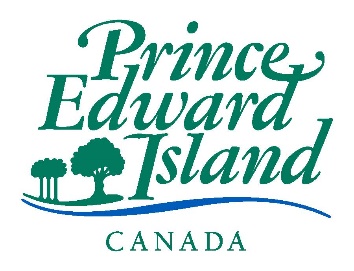 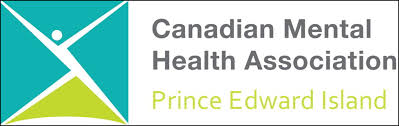 Community Housing Fund Application FormContact information for the application / organizationApplicant Name: Organization Name:  Contact Info: (Phone / Email):  Brief Description of your Organization: Proposed Project  Please described the proposed project: How will this project increase the inventory of affordable housing offered in Prince Edward Island? Do you or your organization have experience in undertaking similar projects?  
Target Market and Demand Will this project target a particular demographic or vulnerable population group?  What is the demand for this type of housing and how was the demand determined? (i.e. partner organization, waitlist, etc.) Project TimelineOutline the start / end date for the project as well as major activities and milestones. Include who is responsible for those activities if working with multiple parties.  Benefit of the Proposed ProjectWhat are the expected results and how will you measure whether this project is successful? How will this project impact (benefit) your Community?Do you foresee any barriers / risks that could affect the completion of the project? 

Project Budget 	Please attach a budget for the proposed project. The budget should include the following information: List all income and expenses. Include any other contributions to the project.How much are asking for from the Community Housing Fund?Is your organization contributing to the project? Pro Forma financial statements should be attached (if applying for construction support)How will the project achieve sustainability from a Human Resources and Financial perspective? 
Applicants may be contacted if additional information is required. Application evaluation may differ based on financial ask from the CHF program. Contacts:Please reach out to us if you have any questions: Cody Clinton Dept. of Social Development and Housing902-218-6643ceclinton@gov.pe.ca Shelley MuzikaCMHA PEI902-628-3652division@cmha.pe.caExpense DescriptionAmount ($)1)2)3)4)IncomeAmount ($)Community Housing Fund AskApplicant ContributionOther Funding (please describe)